Zbiórka dla zwierzątZachęcamy wszystkich pracowników, słuchaczy  i uczniów do włączenia się w naszą akcję, dzięki której będziemy mogli wspomóc bezdomne zwierzaki, aktualnie przebywające w radomskim schronisku.Niezbędne są:Karma sucha i mokraKoce, materaceSmyczeObrożeLegowiskaOraz wszystko to co pozwoli zwierzętom przetrwać zimęBezbronne zwierzęta nie dadzą rady przeżyć bez Naszej pomocyProszę o przekazywanie karmy i innych artykułów  do pokoju nauczycielskiego w terminie do 22.12.2020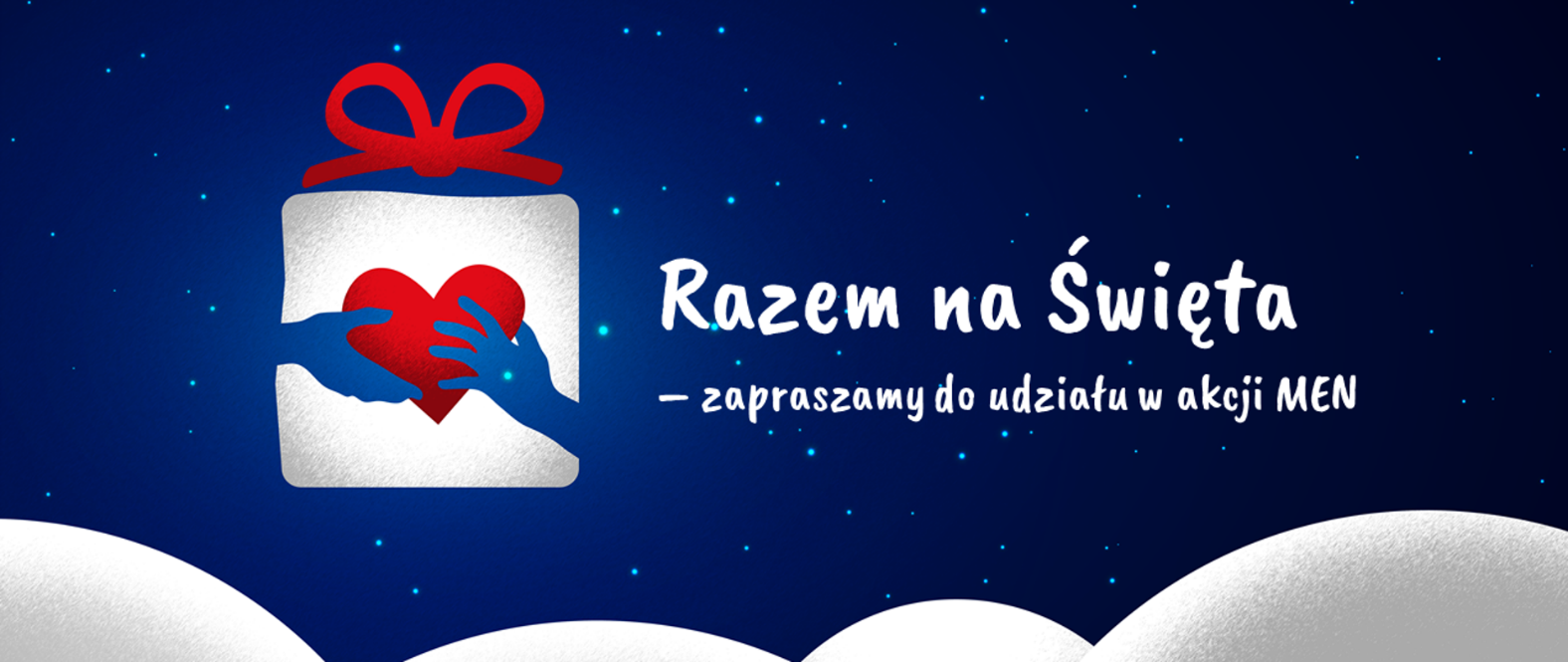 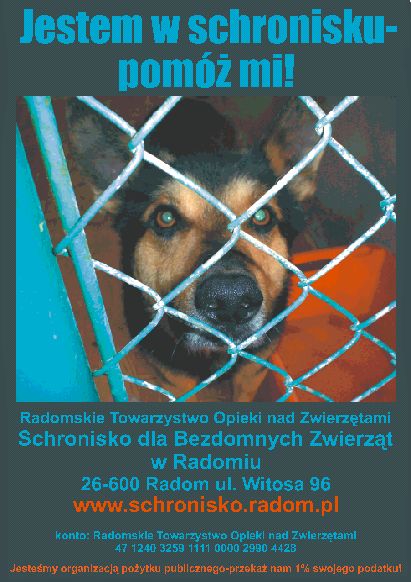 